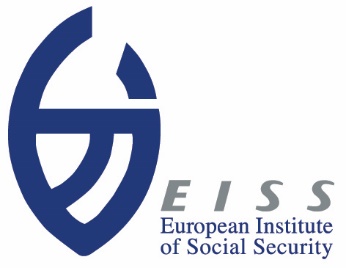 Young Researchers SchoolResearch Design and Methodology in Comparative Social SecurityApplication FilePersonal InformationResearch InformationRegistration Fee (indicate which is applicable)	EISS member: €700	Standard fee: €800Accommodation (indicate which is applicable)	I will be making use of the on-site accommodation (breakfast and lunch included) at 	€83/night for the duration of the Young Researchers School.	I will not be making use of the on-site accommodation.Invoice InformationIn partnership with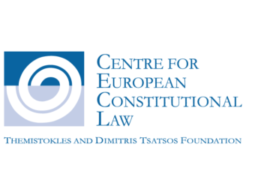 Last NameFirst NameDate of BirthEmail AddressUniversity/InstitutionDepartmentAddressCityCountryPhD Title / Research SubjectPromotorStart of PhD / Research You will receive an invitation to pay the registration fee if you are admitted to the training programme.Please provide the details that should be included on the invoice (if applicable).You will receive an invitation to pay the registration fee if you are admitted to the training programme.Please provide the details that should be included on the invoice (if applicable).Name InstitutionContact PersonVAT-number InstitutionFull Address